Графікпроведенихзаходів
врамкахтижня«Історіїтаправознавства»05.12.16 – 09.12.16.Вчитель історії і правознавства Утєшева Г.В.Виставка дитячих плакатів: «Мої права та обов`язки»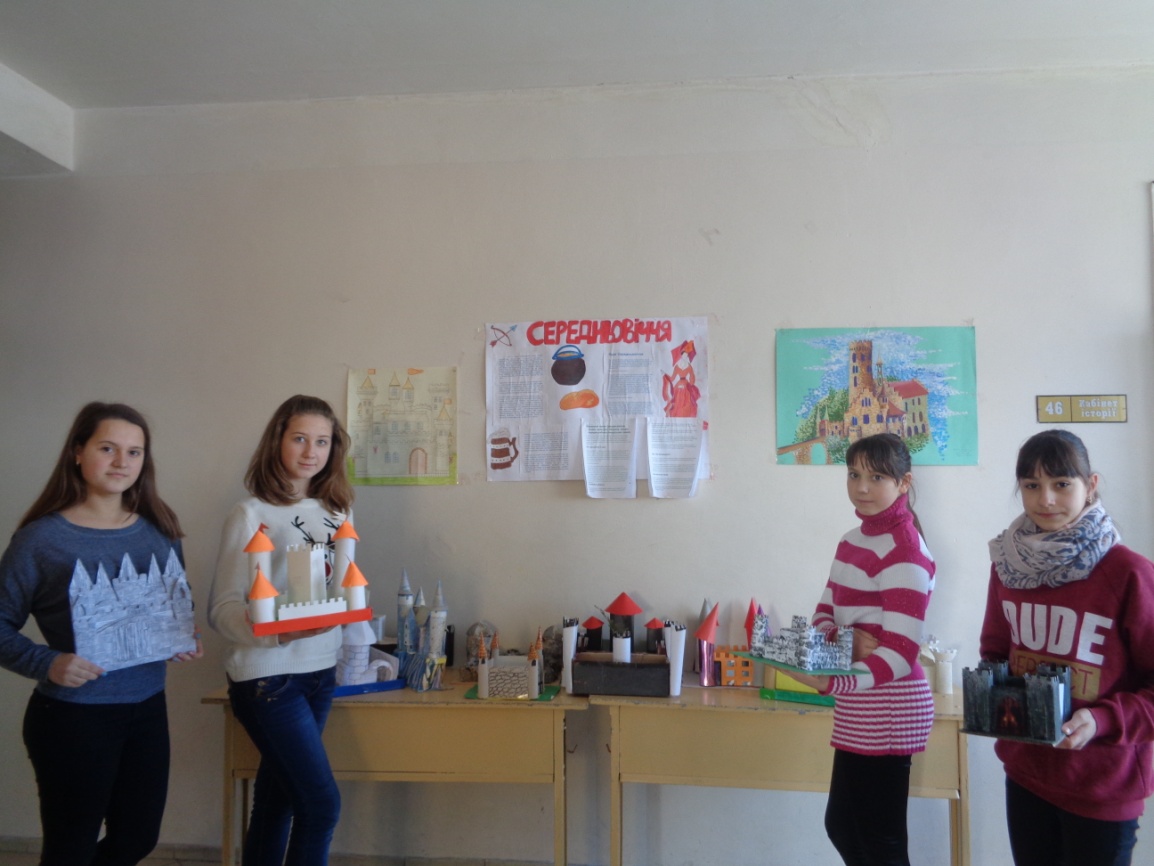 Урок-змагання: «Ти - людина , значить, маэш  права»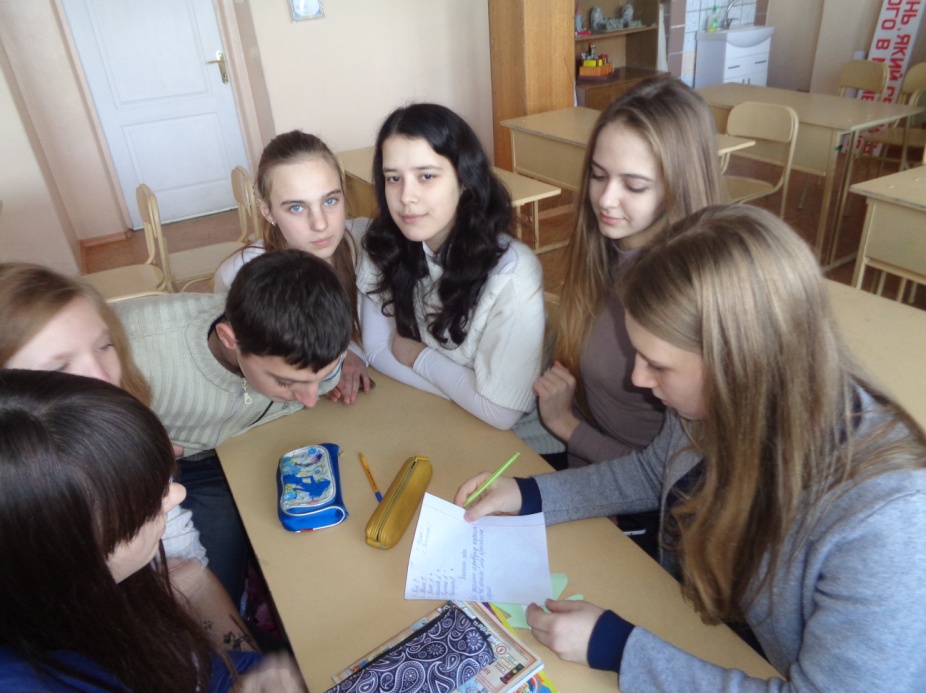 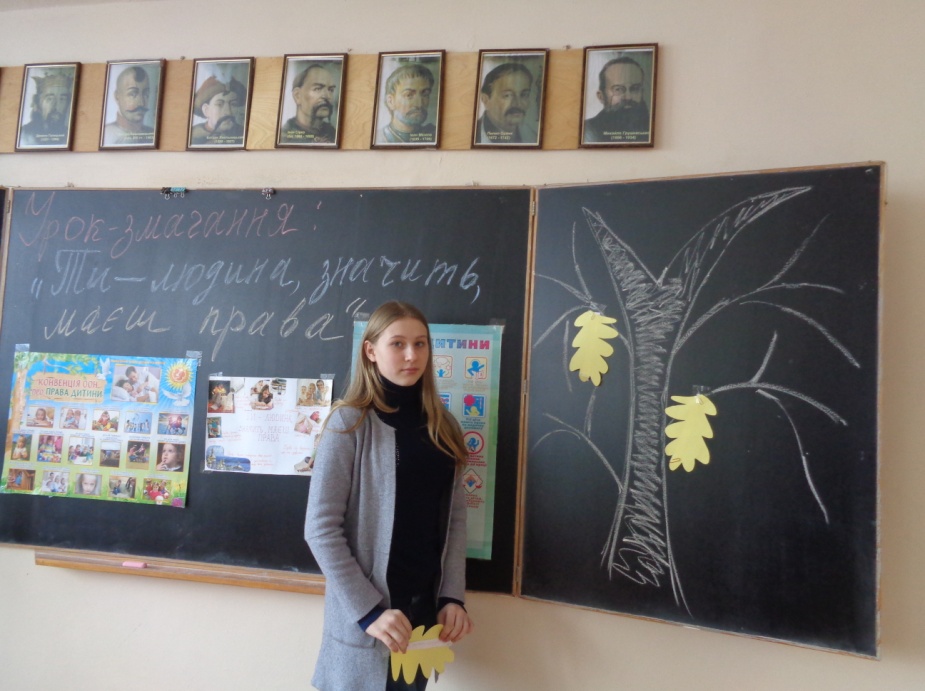 Витавка проектних робіт: «Життя і традиції рицарів і селян»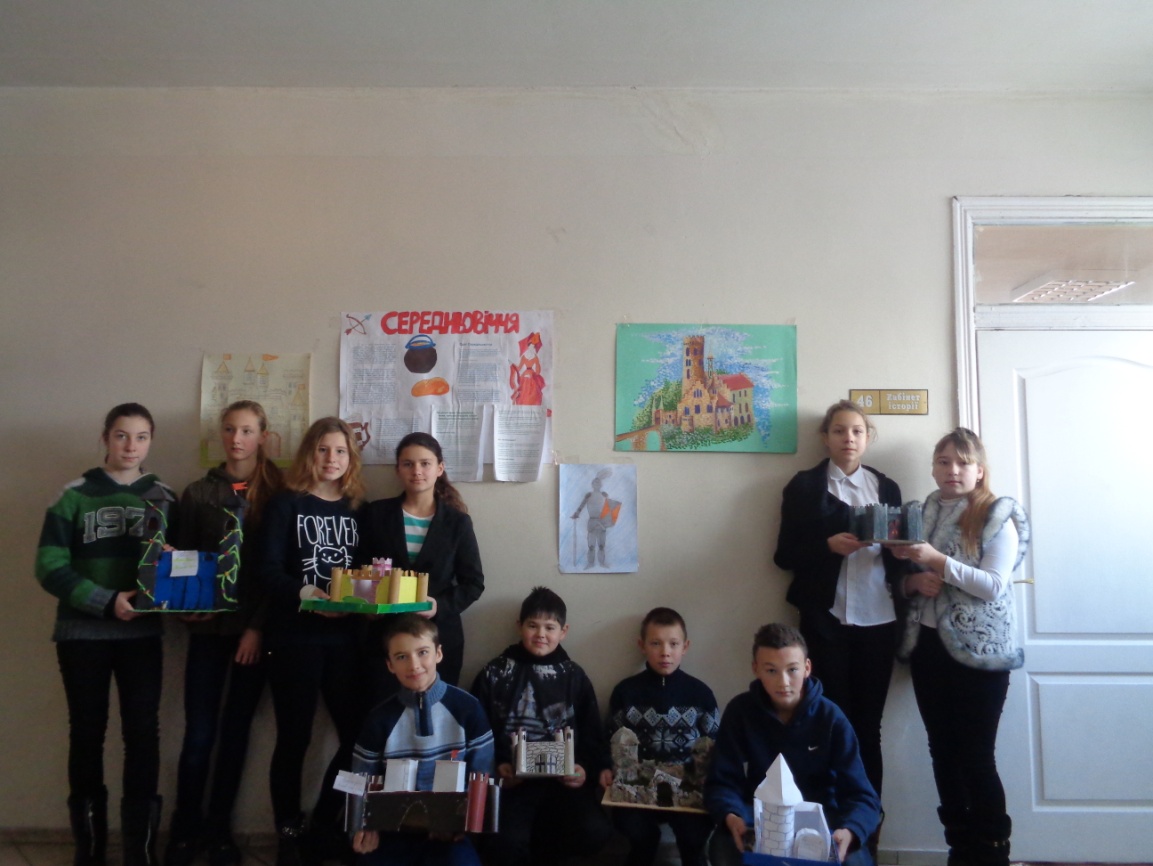 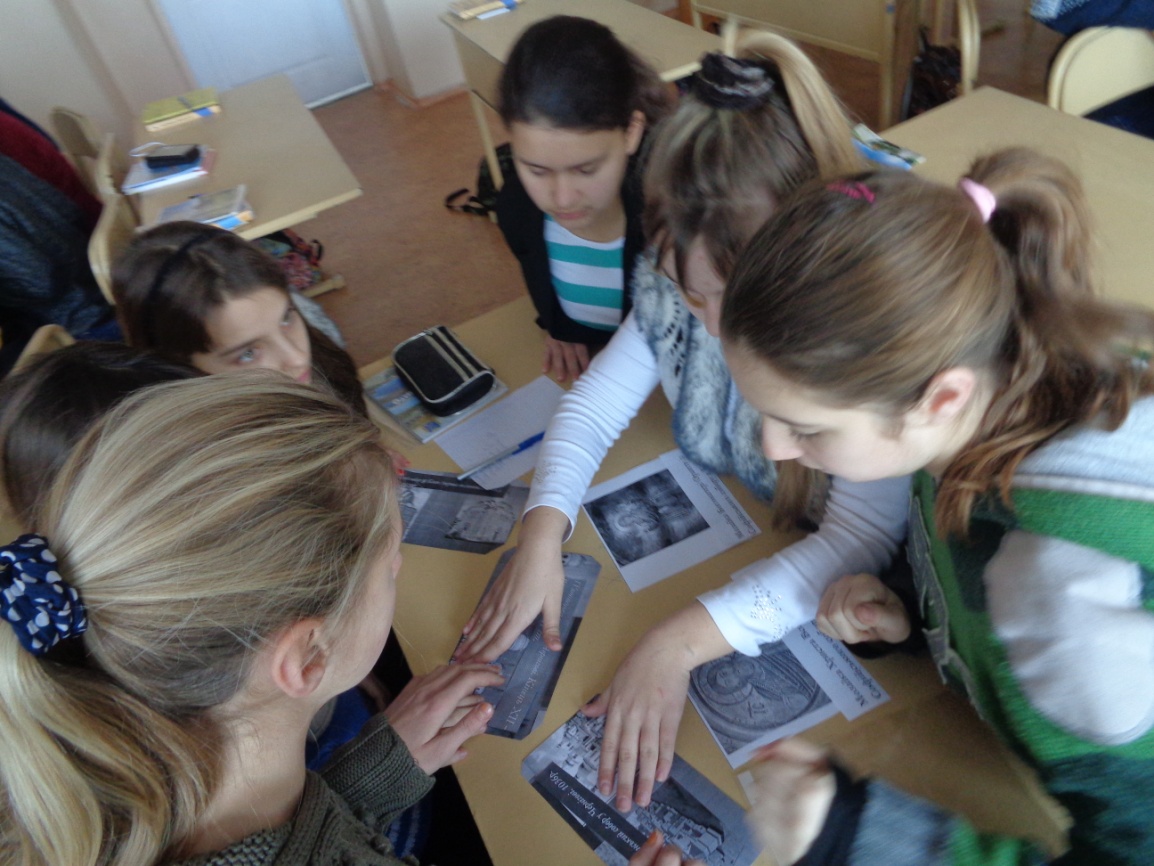 Правовий Брейн-ринг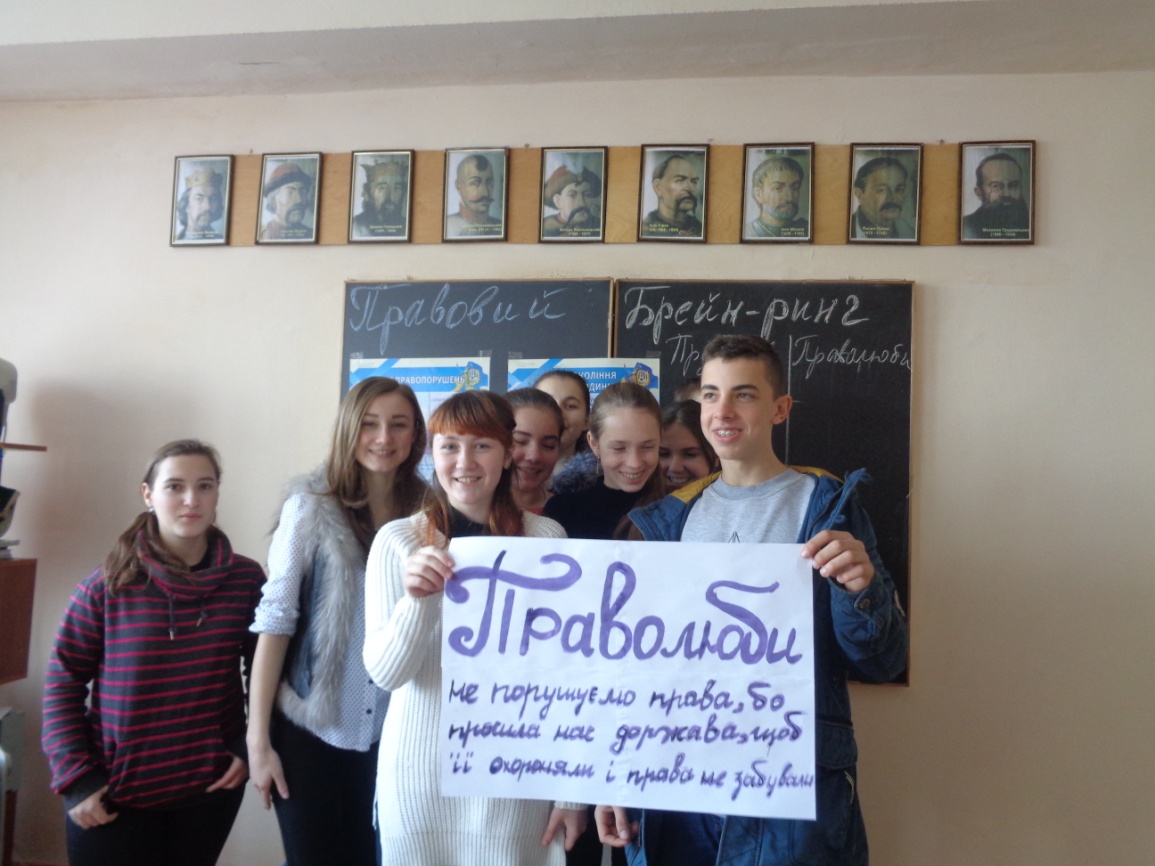 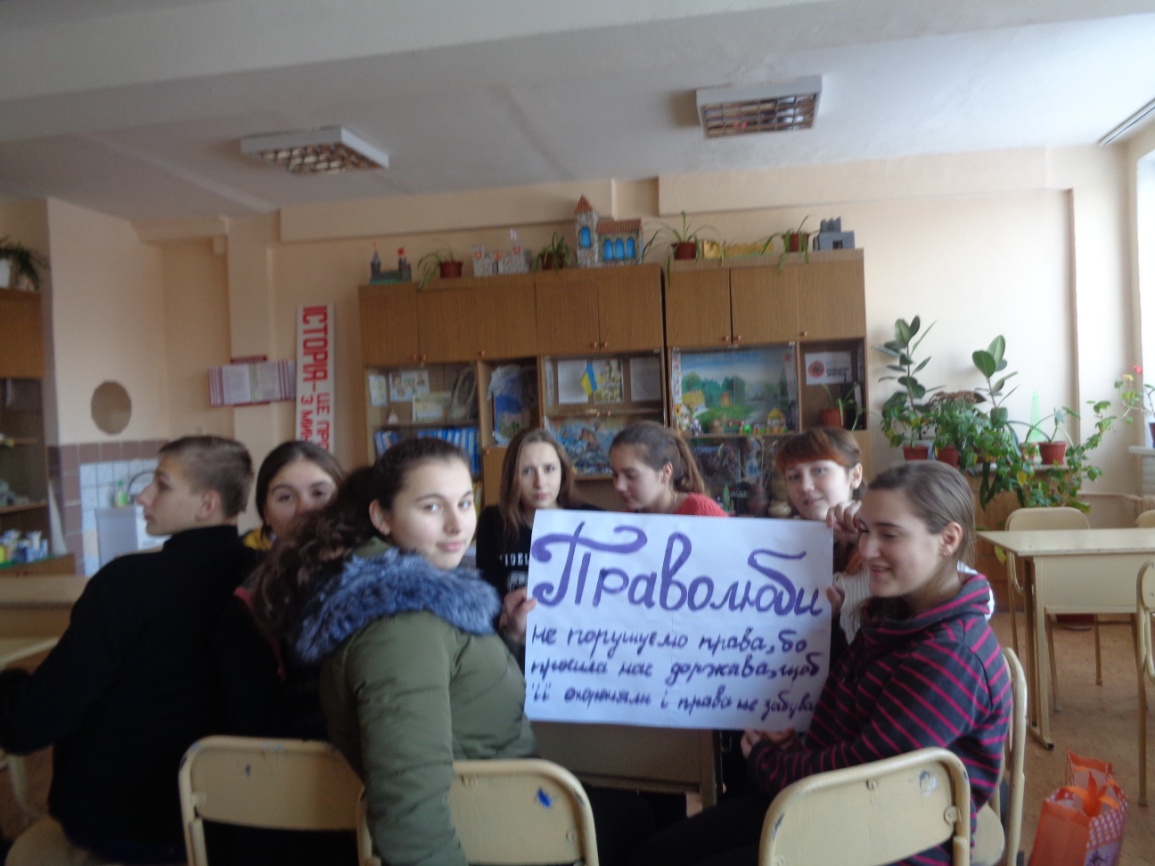 Відкритий урок: «Початок агресії більшовицької Росії проти УНР. Бій під крутами»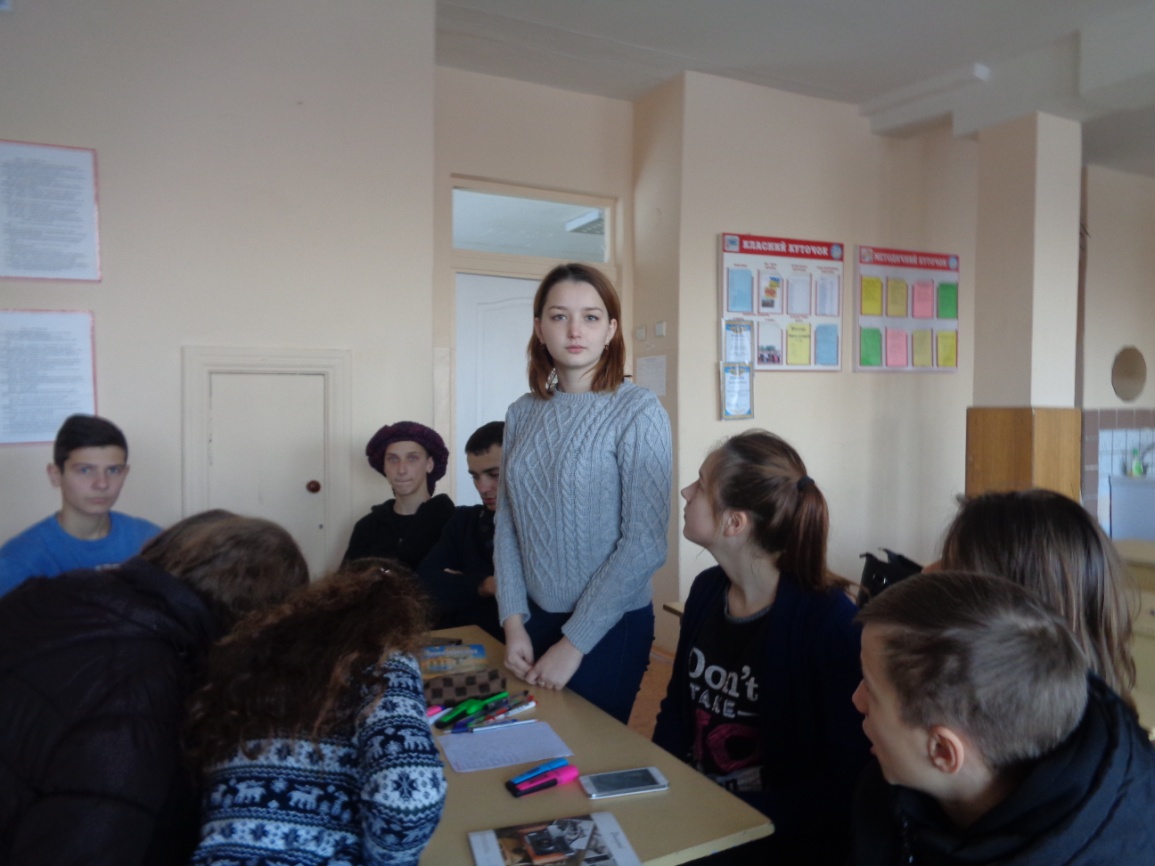 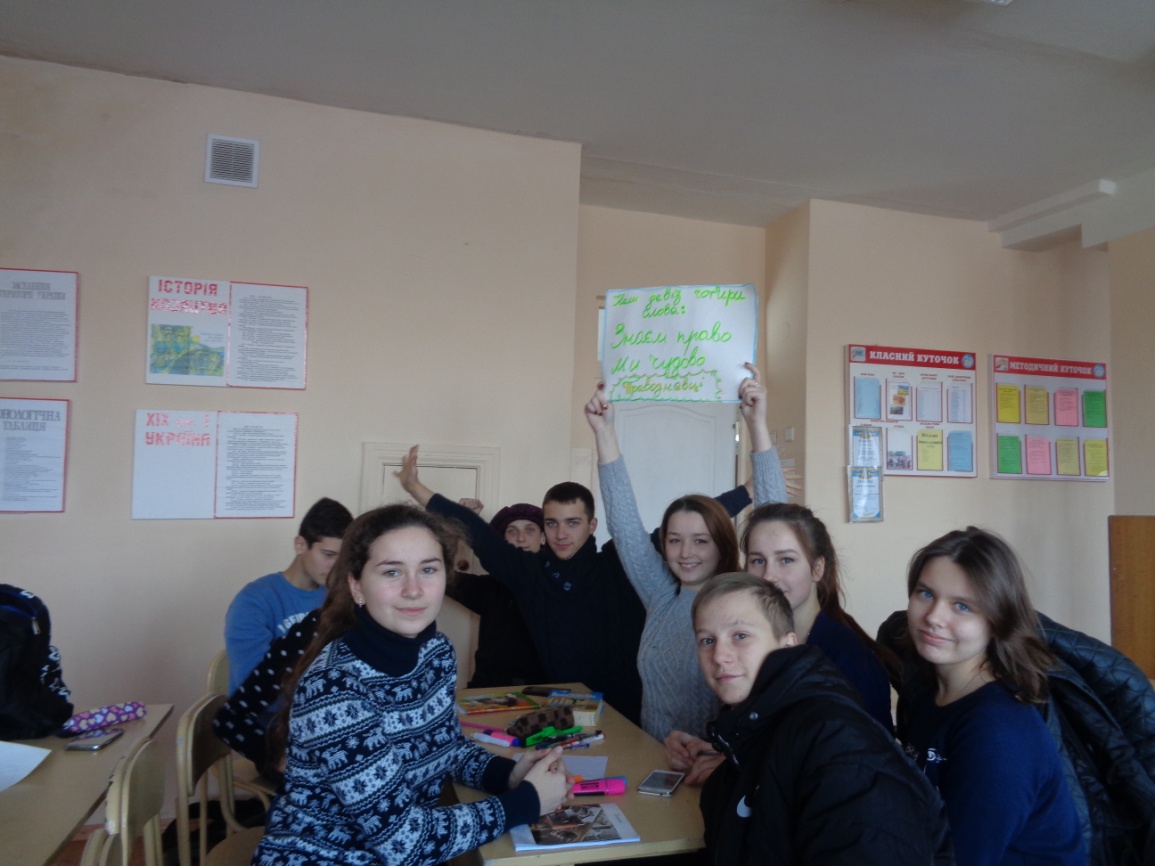 Виставка робіт: «Моє родове древо, моя сім`я»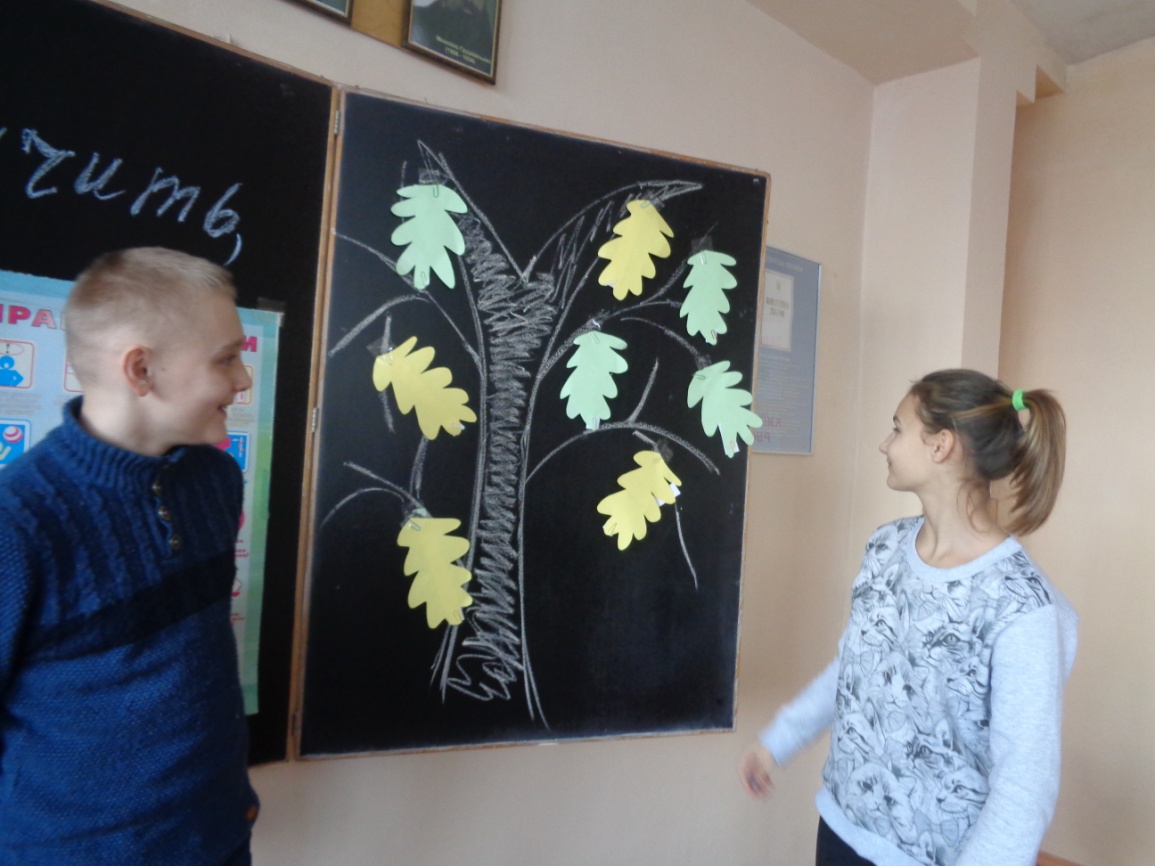 №З/пНазва заходуДата проведенняКлас1Виставка дитячих плакатів: «Мої права та обов`язки»05.12.-09.12.16.9-112Урок-змагання: «Ти - людина , значить, маэш  права»05.12.16, 07.12.16.9-А, 9-Б3Виставка проектних робіт: «Життя і традиції рицарів і селян»05.12.167-а,7-Б4Правовий Брейн-ринг06.12.16105Відкритий урок: «Початок агресії більшовицької Росії проти УНР. Бій під крутами»07.12.1610          (1 урок)6Виставка проектних робіт: «Цивілізації доколумбової Америки»08.12.16.8-А,8-Б7Виставка робіт: «Моє родове древо, моя сім`я»09.12.16.5-А,5-Б, 118Перегляд фільму: «Наукові знання , писемність та освіта Давнього Китаю»07.12.16, 09.12.16.6-Б, 6-А